Конспект занятия на тему «Космос» в подготовительной группеБольшое космическое путешествие.Цель: Расширять представления детей о космосе; способствовать развитию познавательных и интеллектуальных способностей детей.Задачи:способствовать расширению и углублению представлений о космосе, о солнечной системе;подвести к пониманию уникальности нашей планеты, так как только на ней есть жизнь;воспитывать уважение и любовь к Земле, как к космическому чуду, дающему все необходимое для жизни, а так же чувство гордости за историю своей планеты, за достижения отечественных ученых, конструкторов, космонавтов.Организационный моментЗвучит аудиозапись «Марш космонавтов» А. Рыбникова(Слайд 1 презентации).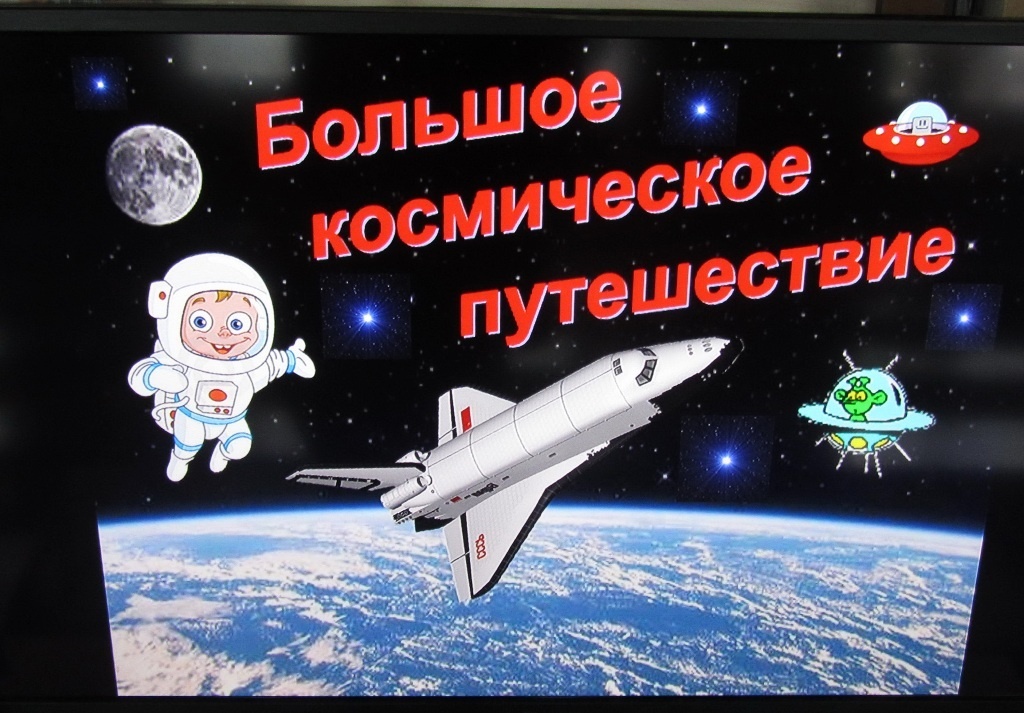 Дети сели в круг…         Ребята, нам пришло приглашение совершить путешествие  в Центр  космонавтики. Вы хотели бы стать космонавтами? Чтобы стать космонавтом нужно быть не только сильным, смелым и выносливым, а еще и интеллектуально-развитым. Для того, чтобы совершить это путешествие нам нужно выполнить ряд заданий. Вы  согласны со мной? Приготовились, сели поудобнее, закрыли глаза и начинаем обратный отсчет:10,9,…Пуск!Итак, первое задание «Разминка»- Какой праздник отмечает наша страна 12 апреля?(День Космонавтики)- А почему именно 12 апреля мы празднуем?(12 апреля  1961 года  совершил свой  первый полёт в космос наш русский космонавт).- Знаете, кто это? (Ю.А.Гагарин)(Слайд 2 презентации).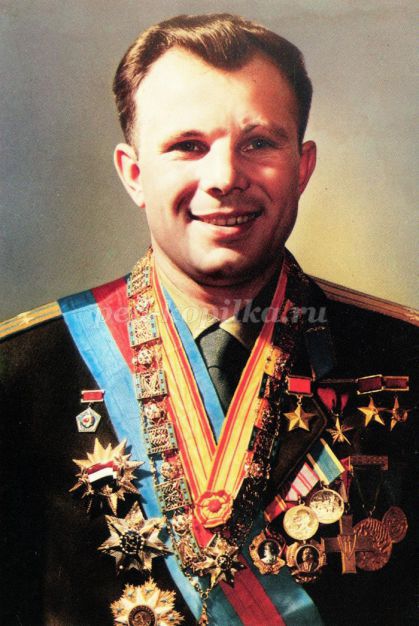 (Слайд 3 презентации).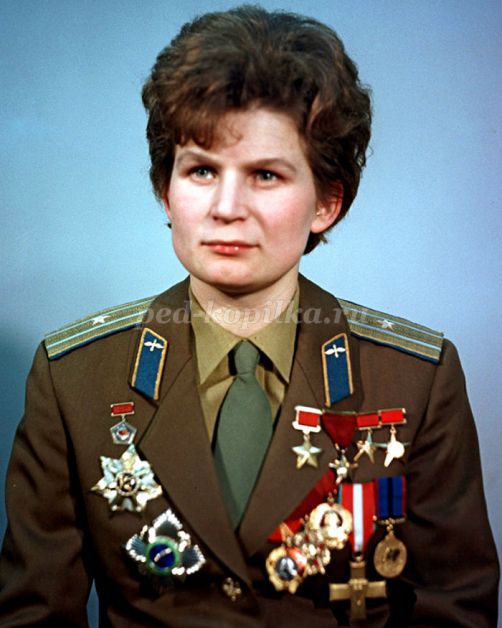 - С тех пор каждый год 12 апреля наша страна отмечает День космонавтики.- Кого из известных космонавтов вы знаете?(В.Терешкова – первая женщина-космонавт.  (Слайд 4 презентации).Алексей Леонов – первый космонавт, который вышел в открытый космос).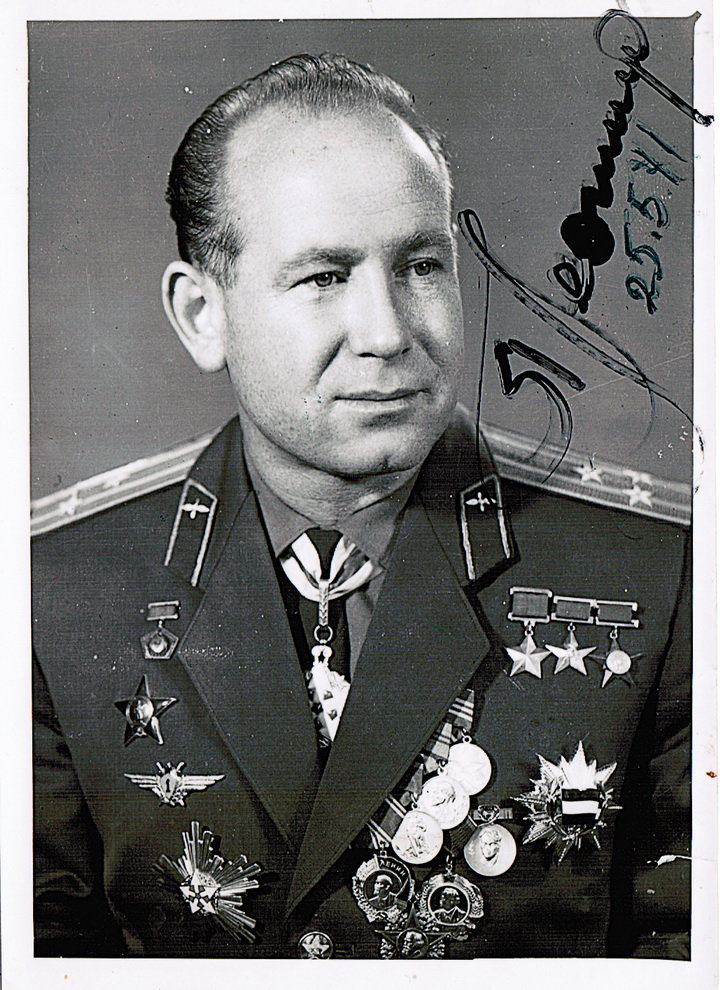 (Слайд 5 презентации).- Кого называют основоположником русской космонавтики?(К.Циолковский)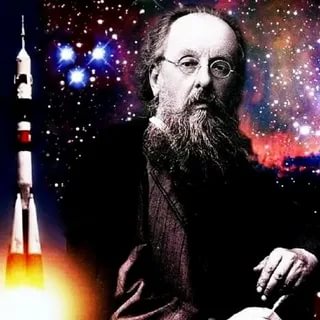 (Слайд 6 презентации).- Кто первый запустил спутник и построил ракету?(С.П.Королёв)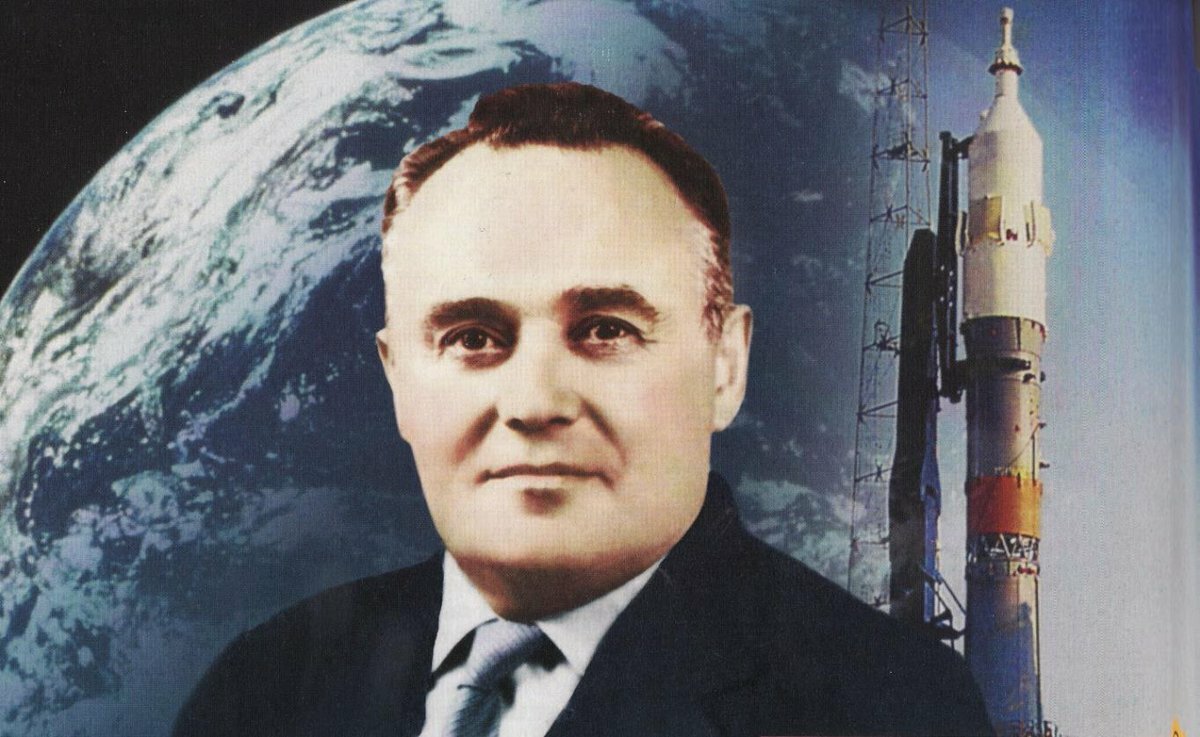 Второе задание «Загадки»(Слайд 7 презентации).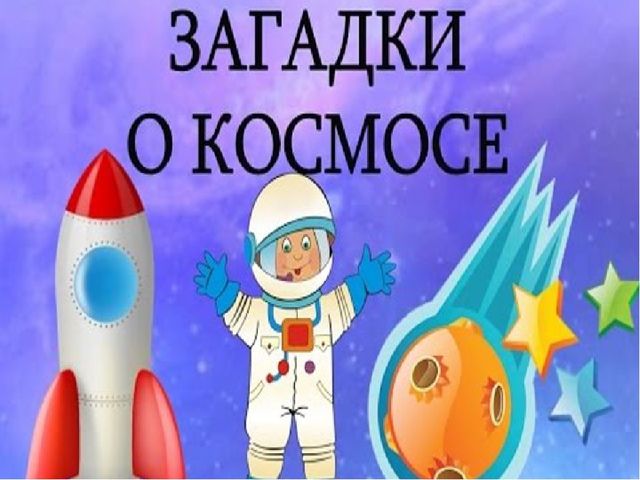 Ночью с Солнцем я меняюсьИ на небе зажигаюсь.Сыплю мягкими лучами,Словно серебром.Полной быть могу ночами,А могу - серпом. (Луна)(Слайд 8 презентации).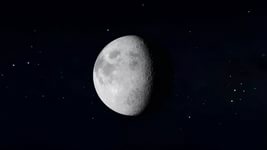 В космосе с хвостом летаю,Пыль вселенной подметаю.Как метла, мой длинный хвостПроведет уборку звезд. (Комета)(Слайд 9  презентации).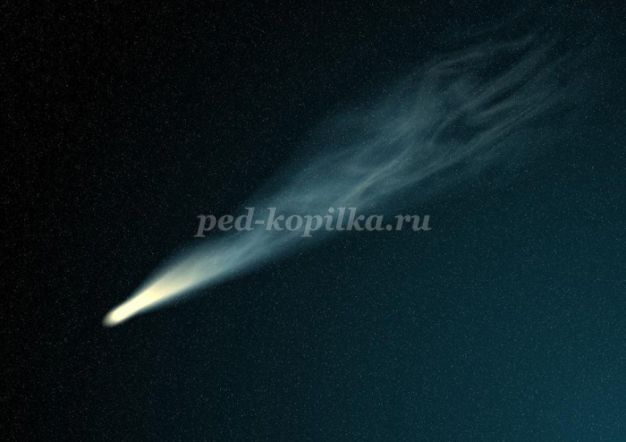 Эти звездочки, как искры,Падают и гаснут быстро.Зажигают среди ночиВ небе звездный дождик,Словно эти огонечкиРисовал художник. (Метеориты)(Слайд 10  презентации).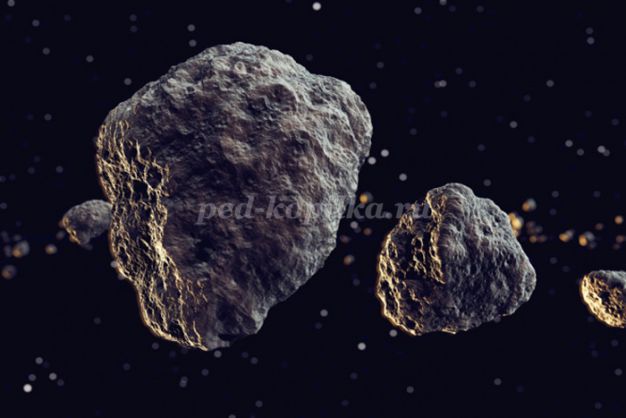 Я лечу вокруг Земли,Отражаю вниз сигнал,Чтобы зрители моглиПринимать телеканал. (Спутник)(Слайд 11  презентации).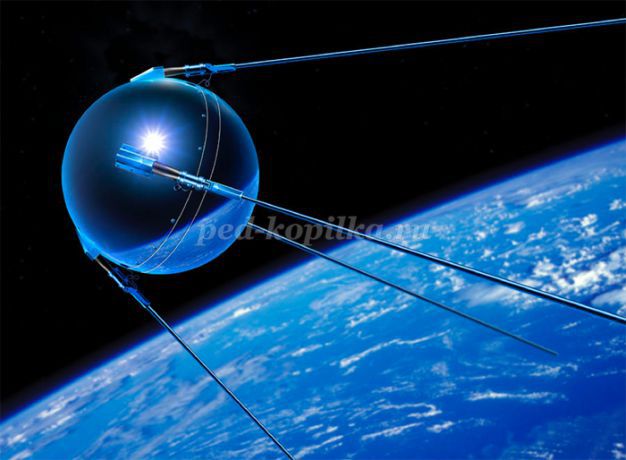 Он в скафандре, со страховкойВышел на орбиту.Кораблю поправил ловкоКабель перебитый. (Космонавт, астронавт)(Слайд 12  презентации).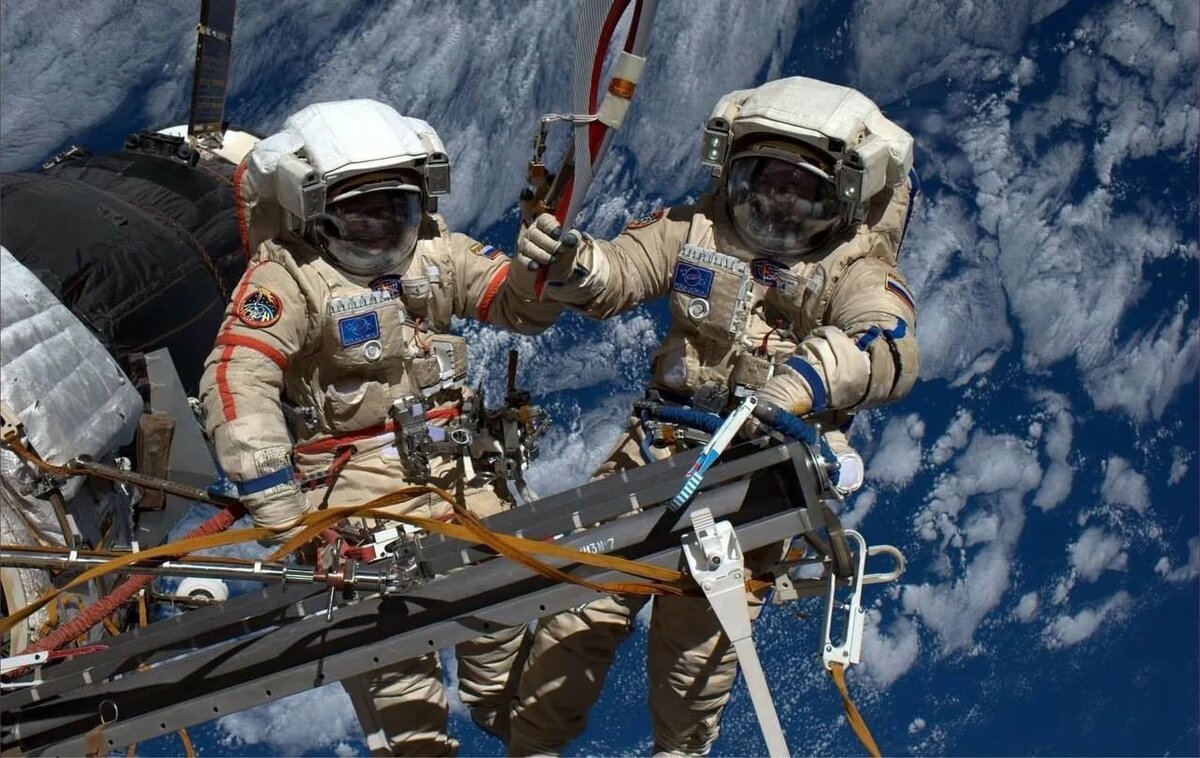 Третье задание «Составь слово»- При запуске ракеты слова раскололись надвое. Нужно  соединить половинки вместе, чтобы получилось слово.(спут  - ник, телес - коп, зем - ля, лу - на, солн - це, звез – да)Четвертое задание (4 лишний) –  на логическое мышлениеСолнце, Венера, Земля, Африкаракета, спутник, лодка, луноходкомета, звезда, метеорит, глобусГагарин, Терешкова, Леонов, БианкиВенера, Марс, Юпитер, Большая медведицаДинамическая пауза «Ракета»(Слайд 13  презентации).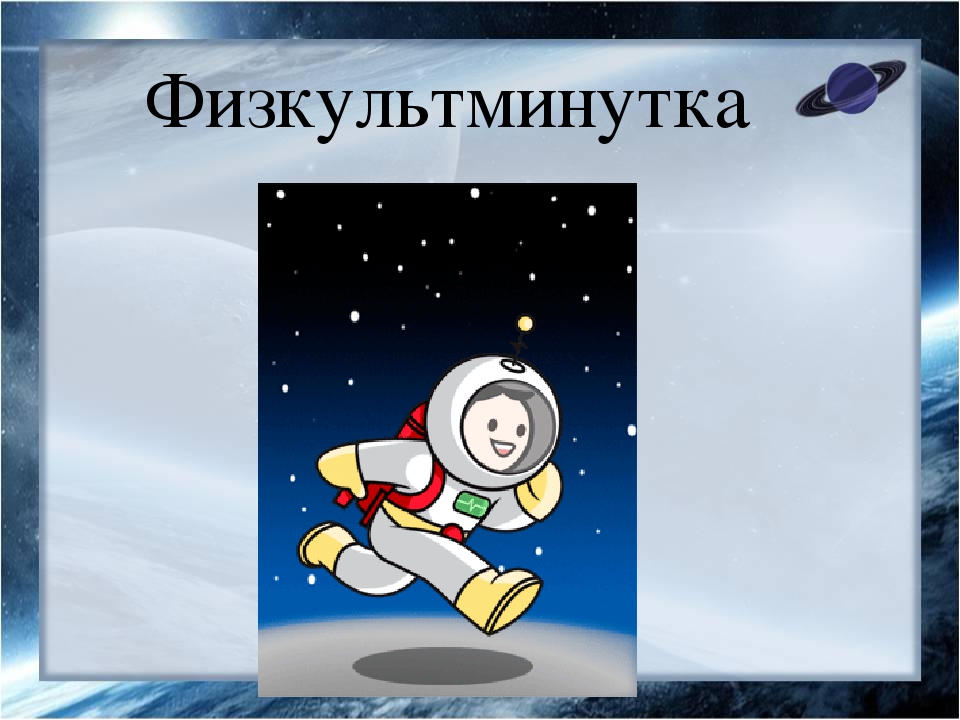 А сейчас мы с вами, дети,Улетаем на ракете.На носочки поднимись,А потом руки вниз.1,2, 3, потянись,Вот летит ракета ввысь!Пятое задание «Познавательное» Как называется огненный газовый шар огромных размеров. Ответы на картинках .( Солнце)(Слайд 14 презентации).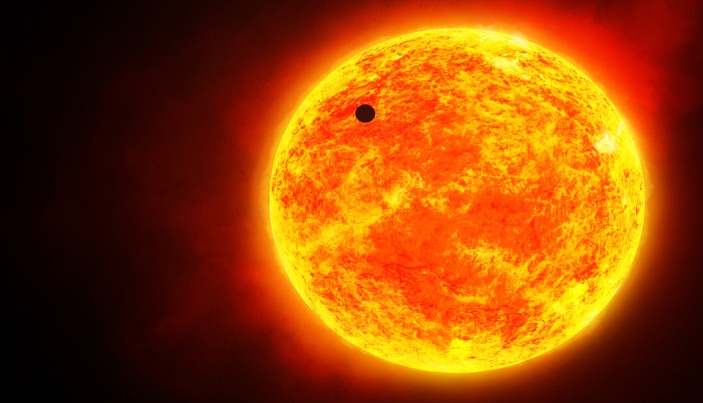 - Вокруг нашей звезды – Солнца – вращается 9 планет, входящих в солнечную систему.(Слайд 15 презентации).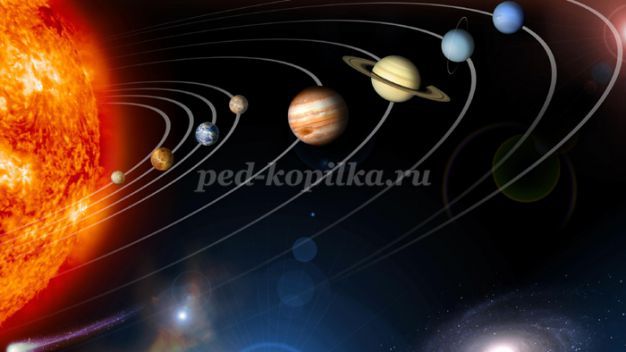 - Как вы думаете, чем планеты отличаются от звёзд?(Планеты движутся по орбите, а звёзды имеют своё постоянное место).- Какие планеты вы знаете?Меркурий – самая близкая к солнцу планета. Она каменистая.Венера – покрыта толстым слоем облаков. Это самая яркая планета.Земля – есть вода, кислород, растения и животные.Марс – есть 4 времени года, покрыт красными песками.Юпитер – самая большая планета солнечной системы. На ней могли бы уместиться все планеты.Сатурн – состоит из жидкости и газа. Известна своими кольцами.Уран – «лежачая планета».Нептун – холодная и синяя. Самые сильные ветры на планете.Плутон – самая дальняя планета.(Картинка солнечная система)(Слайд 16 презентации).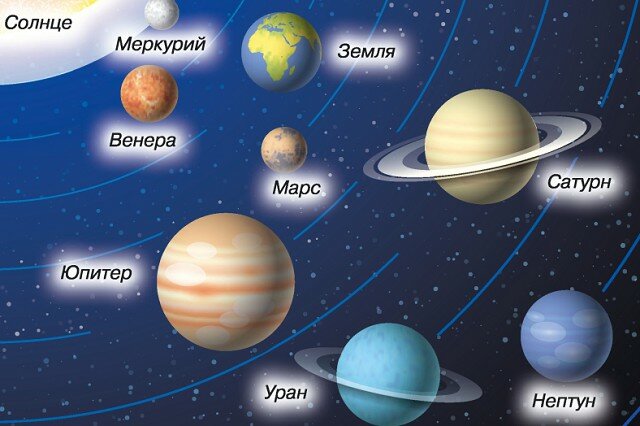  Шестое задание «Составь предложение» - работа над грамматическим строем речикорабль, на, летит, космический, лунамы, земля, живём, планета, надевять, вокруг, вращается, солнце, планетНаше путешествие подошло  концу. А сейчас нам пора возвращаться в детский сад.(отсчет 10.9…)Вы успешно прошли первую ступень  подготовки в космонавты.Какие задания вам понравилось выполнять?(ответы детей)Молодцы! на слайде.(Слайд 17 презентации).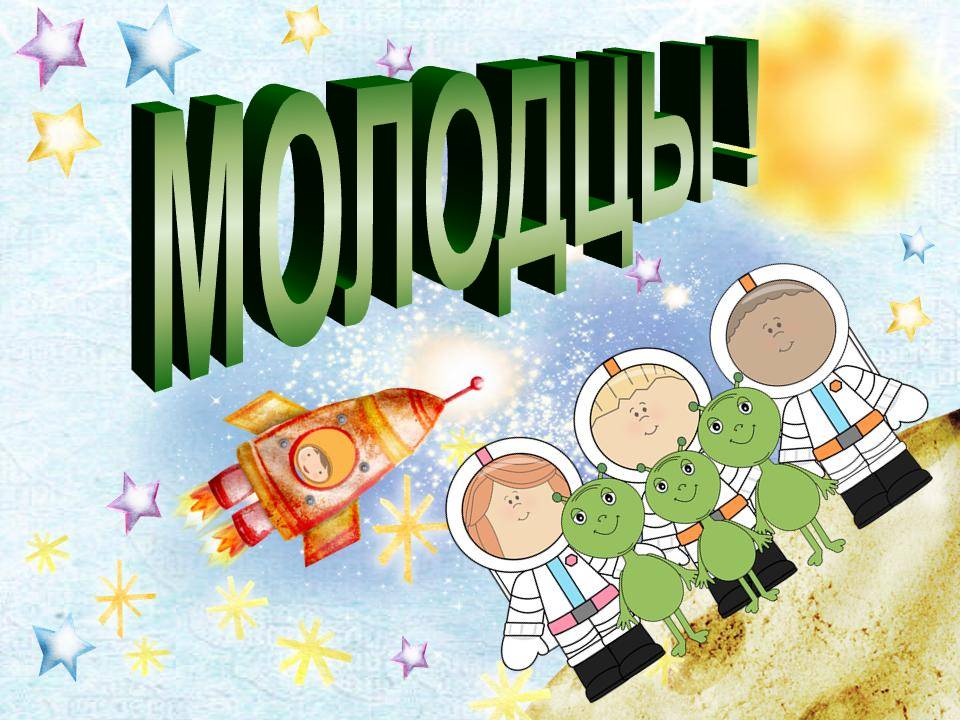 